25. tematický celek ,,Bob a Bobek poznávají krásy jara”(16. 4. 2021)
Pro děti: rozvoj jemné motorikyPro rodiče: Úkolem dětí je za použití vatové tyčinky ťupat po černých tečkách, až vznikne krásně barevný obrázek. Na lístky květiny děti použijí temperu zelené barvy. Na květy použijí temperu dle svého výběru. Děti si mohou také pro květinku vymyslet nějaký zajímavý název (jméno). A krásná jarní květina je na světě.                                                                                      Přejeme hodně štěstí při plnění úkolu. 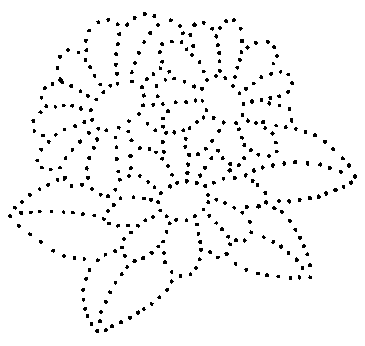 